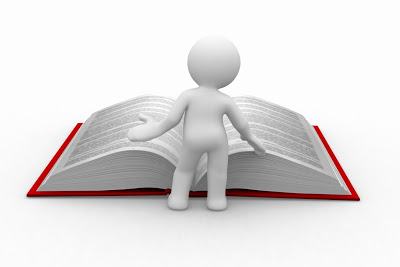 Un registre de santé et de sécurité au travail doit être ouvert dans chaque service de la collectivité ou de  l’établissement public territorial (décret n°85-603 du 10 juin 1985).Chaque agent a la possibilité d’inscrire sur ce registre toutes les observations et toutes les suggestions qu’il juge opportun de formuler dans le domaine de la prévention des risques professionnels et l’amélioration des conditions de travail. Ces observations et suggestions peuvent être de plusieurs sortes :un risque éventuel observé ou encouru,un accident ou un incident vu ou vécu,un dysfonctionnement ou le non fonctionnement d’une installation ou d’un dispositif de sécurité,des conditions de travail contraignantes : éclairage, bruit, température, environnement général, hygiène et propreté…un équipement de travail inadapté à la tâche ou présentant des risques et sans mesure de prévention ou de protection.Pour chaque remarque inscrite dans le registre, l’autorité territoriale donne son avis et si elle estime qu’elles sont pertinentes, elle prend les mesures nécessaires.D’autre part, le CHSCT ou le CT compétent pour la collectivité peut examiner à chacune de ses réunions, les inscriptions consignées sur le registre de santé et de sécurité au travail, en discute et est informé par l’autorité territoriale des suites qui ont été réservées à chacun des problèmes soulevés par ces inscriptions (article 48 du décret). L’assistant de prévention veille à la bonne tenue des registres de santé et de sécurité au travail dans tous les services.Une page du registre correspond à un signalement.Conseils pour l’impression : document mis en page pour être imprimé en recto uniquement (pas de recto-verso). 1 feuille = 1 ficheSignature de l’autorité territoriale Copie au Centre de Gestion 41 – Service Prévention – 3 rue Franciade 41260 La Chaussée-Saint-VictorSignature de l’autorité territoriale Copie au Centre de Gestion 41 – Service Prévention – 3 rue Franciade 41260 La Chaussée-Saint-VictorSignature de l’autorité territoriale Copie au Centre de Gestion 41 – Service Prévention – 3 rue Franciade 41260 La Chaussée-Saint-VictorSignature de l’autorité territoriale Copie au Centre de Gestion 41 – Service Prévention – 3 rue Franciade 41260 La Chaussée-Saint-VictorSignature de l’autorité territoriale Copie au Centre de Gestion 41 – Service Prévention – 3 rue Franciade 41260 La Chaussée-Saint-VictorSignature de l’autorité territoriale Copie au Centre de Gestion 41 – Service Prévention – 3 rue Franciade 41260 La Chaussée-Saint-VictorSignature de l’autorité territoriale Copie au Centre de Gestion 41 – Service Prévention – 3 rue Franciade 41260 La Chaussée-Saint-VictorSignature de l’autorité territoriale Copie au Centre de Gestion 41 – Service Prévention – 3 rue Franciade 41260 La Chaussée-Saint-VictorSignature de l’autorité territoriale Copie au Centre de Gestion 41 – Service Prévention – 3 rue Franciade 41260 La Chaussée-Saint-VictorSignature de l’autorité territoriale Copie au Centre de Gestion 41 – Service Prévention – 3 rue Franciade 41260 La Chaussée-Saint-VictorSignature de l’autorité territoriale Copie au Centre de Gestion 41 – Service Prévention – 3 rue Franciade 41260 La Chaussée-Saint-VictorSignature de l’autorité territoriale Copie au Centre de Gestion 41 – Service Prévention – 3 rue Franciade 41260 La Chaussée-Saint-VictorSignature de l’autorité territoriale Copie au Centre de Gestion 41 – Service Prévention – 3 rue Franciade 41260 La Chaussée-Saint-VictorSignature de l’autorité territoriale Copie au Centre de Gestion 41 – Service Prévention – 3 rue Franciade 41260 La Chaussée-Saint-VictorSignature de l’autorité territoriale Copie au Centre de Gestion 41 – Service Prévention – 3 rue Franciade 41260 La Chaussée-Saint-VictorSignature de l’autorité territoriale Copie au Centre de Gestion 41 – Service Prévention – 3 rue Franciade 41260 La Chaussée-Saint-VictorSignature de l’autorité territoriale Copie au Centre de Gestion 41 – Service Prévention – 3 rue Franciade 41260 La Chaussée-Saint-VictorSignature de l’autorité territoriale Copie au Centre de Gestion 41 – Service Prévention – 3 rue Franciade 41260 La Chaussée-Saint-VictorSignature de l’autorité territoriale Copie au Centre de Gestion 41 – Service Prévention – 3 rue Franciade 41260 La Chaussée-Saint-VictorSignature de l’autorité territoriale Copie au Centre de Gestion 41 – Service Prévention – 3 rue Franciade 41260 La Chaussée-Saint-VictorDate .... / .... / ........                                                           Lieu ............................................................................Service .................................................................       Nature de l’observation (qui, quoi, où, quand, comment ?)PropositionsFiche renseigné parNom et prénom : .........................................................................   SignatureFonction : .....................................................................................Date de consultation :  .... / .... / ........Avis de l’autorité territoriale Propositions et suivi des actionsPropositions et suivi des actionsPropositions et suivi des actionsPropositions et suivi des actionsActionsResponsable de l’actionDate prévue de l’actionDate de réalisationDate .... / .... / ........                                                           Lieu ............................................................................Service .................................................................       Nature de l’observation (qui, quoi, où, quand, comment ?)PropositionsFiche renseigné parNom et prénom : .........................................................................   SignatureFonction : .....................................................................................Date de consultation :  .... / .... / ........Avis de l’autorité territoriale Propositions et suivi des actionsPropositions et suivi des actionsPropositions et suivi des actionsPropositions et suivi des actionsActionsResponsable de l’actionDate prévue de l’actionDate de réalisationDate .... / .... / ........                                                           Lieu ............................................................................Service .................................................................       Nature de l’observation (qui, quoi, où, quand, comment ?)PropositionsFiche renseigné parNom et prénom : .........................................................................   SignatureFonction : .....................................................................................Date de consultation :  .... / .... / ........Avis de l’autorité territoriale Propositions et suivi des actionsPropositions et suivi des actionsPropositions et suivi des actionsPropositions et suivi des actionsActionsResponsable de l’actionDate prévue de l’actionDate de réalisationDate .... / .... / ........                                                           Lieu ............................................................................Service .................................................................       Nature de l’observation (qui, quoi, où, quand, comment ?)PropositionsFiche renseigné parNom et prénom : .........................................................................   SignatureFonction : .....................................................................................Date de consultation :  .... / .... / ........Avis de l’autorité territoriale Propositions et suivi des actionsPropositions et suivi des actionsPropositions et suivi des actionsPropositions et suivi des actionsActionsResponsable de l’actionDate prévue de l’actionDate de réalisationDate .... / .... / ........                                                           Lieu ............................................................................Service .................................................................       Nature de l’observation (qui, quoi, où, quand, comment ?)PropositionsFiche renseigné parNom et prénom : .........................................................................   SignatureFonction : .....................................................................................Date de consultation :  .... / .... / ........Avis de l’autorité territoriale Propositions et suivi des actionsPropositions et suivi des actionsPropositions et suivi des actionsPropositions et suivi des actionsActionsResponsable de l’actionDate prévue de l’actionDate de réalisationDate .... / .... / ........                                                           Lieu ............................................................................Service .................................................................       Nature de l’observation (qui, quoi, où, quand, comment ?)PropositionsFiche renseigné parNom et prénom : .........................................................................   SignatureFonction : .....................................................................................Date de consultation :  .... / .... / ........Avis de l’autorité territoriale Propositions et suivi des actionsPropositions et suivi des actionsPropositions et suivi des actionsPropositions et suivi des actionsActionsResponsable de l’actionDate prévue de l’actionDate de réalisationDate .... / .... / ........                                                           Lieu ............................................................................Service .................................................................       Nature de l’observation (qui, quoi, où, quand, comment ?)PropositionsFiche renseigné parNom et prénom : .........................................................................   SignatureFonction : .....................................................................................Date de consultation :  .... / .... / ........Avis de l’autorité territoriale Propositions et suivi des actionsPropositions et suivi des actionsPropositions et suivi des actionsPropositions et suivi des actionsActionsResponsable de l’actionDate prévue de l’actionDate de réalisationDate .... / .... / ........                                                           Lieu ............................................................................Service .................................................................       Nature de l’observation (qui, quoi, où, quand, comment ?)PropositionsFiche renseigné parNom et prénom : .........................................................................   SignatureFonction : .....................................................................................Date de consultation :  .... / .... / ........Avis de l’autorité territoriale Propositions et suivi des actionsPropositions et suivi des actionsPropositions et suivi des actionsPropositions et suivi des actionsActionsResponsable de l’actionDate prévue de l’actionDate de réalisationDate .... / .... / ........                                                           Lieu ............................................................................Service .................................................................       Nature de l’observation (qui, quoi, où, quand, comment ?)PropositionsFiche renseigné parNom et prénom : .........................................................................   SignatureFonction : .....................................................................................Date de consultation :  .... / .... / ........Avis de l’autorité territoriale Propositions et suivi des actionsPropositions et suivi des actionsPropositions et suivi des actionsPropositions et suivi des actionsActionsResponsable de l’actionDate prévue de l’actionDate de réalisationDate .... / .... / ........                                                           Lieu ............................................................................Service .................................................................       Nature de l’observation (qui, quoi, où, quand, comment ?)PropositionsFiche renseigné parNom et prénom : .........................................................................   SignatureFonction : .....................................................................................Date de consultation :  .... / .... / ........Avis de l’autorité territoriale Propositions et suivi des actionsPropositions et suivi des actionsPropositions et suivi des actionsPropositions et suivi des actionsActionsResponsable de l’actionDate prévue de l’actionDate de réalisationDate .... / .... / ........                                                           Lieu ............................................................................Service .................................................................       Nature de l’observation (qui, quoi, où, quand, comment ?)PropositionsFiche renseigné parNom et prénom : .........................................................................   SignatureFonction : .....................................................................................Date de consultation :  .... / .... / ........Avis de l’autorité territoriale Propositions et suivi des actionsPropositions et suivi des actionsPropositions et suivi des actionsPropositions et suivi des actionsActionsResponsable de l’actionDate prévue de l’actionDate de réalisationDate .... / .... / ........                                                           Lieu ............................................................................Service .................................................................       Nature de l’observation (qui, quoi, où, quand, comment ?)PropositionsFiche renseigné parNom et prénom : .........................................................................   SignatureFonction : .....................................................................................Date de consultation :  .... / .... / ........Avis de l’autorité territoriale Propositions et suivi des actionsPropositions et suivi des actionsPropositions et suivi des actionsPropositions et suivi des actionsActionsResponsable de l’actionDate prévue de l’actionDate de réalisationDate .... / .... / ........                                                           Lieu ............................................................................Service .................................................................       Nature de l’observation (qui, quoi, où, quand, comment ?)PropositionsFiche renseigné parNom et prénom : .........................................................................   SignatureFonction : .....................................................................................Date de consultation :  .... / .... / ........Avis de l’autorité territoriale Propositions et suivi des actionsPropositions et suivi des actionsPropositions et suivi des actionsPropositions et suivi des actionsActionsResponsable de l’actionDate prévue de l’actionDate de réalisationDate .... / .... / ........                                                           Lieu ............................................................................Service .................................................................       Nature de l’observation (qui, quoi, où, quand, comment ?)PropositionsFiche renseigné parNom et prénom : .........................................................................   SignatureFonction : .....................................................................................Date de consultation :  .... / .... / ........Avis de l’autorité territoriale Propositions et suivi des actionsPropositions et suivi des actionsPropositions et suivi des actionsPropositions et suivi des actionsActionsResponsable de l’actionDate prévue de l’actionDate de réalisationDate .... / .... / ........                                                           Lieu ............................................................................Service .................................................................       Nature de l’observation (qui, quoi, où, quand, comment ?)PropositionsFiche renseigné parNom et prénom : .........................................................................   SignatureFonction : .....................................................................................Date de consultation :  .... / .... / ........Avis de l’autorité territoriale Propositions et suivi des actionsPropositions et suivi des actionsPropositions et suivi des actionsPropositions et suivi des actionsActionsResponsable de l’actionDate prévue de l’actionDate de réalisationDate .... / .... / ........                                                           Lieu ............................................................................Service .................................................................       Nature de l’observation (qui, quoi, où, quand, comment ?)PropositionsFiche renseigné parNom et prénom : .........................................................................   SignatureFonction : .....................................................................................Date de consultation :  .... / .... / ........Avis de l’autorité territoriale Propositions et suivi des actionsPropositions et suivi des actionsPropositions et suivi des actionsPropositions et suivi des actionsActionsResponsable de l’actionDate prévue de l’actionDate de réalisationDate .... / .... / ........                                                           Lieu ............................................................................Service .................................................................       Nature de l’observation (qui, quoi, où, quand, comment ?)PropositionsFiche renseigné parNom et prénom : .........................................................................   SignatureFonction : .....................................................................................Date de consultation :  .... / .... / ........Avis de l’autorité territoriale Propositions et suivi des actionsPropositions et suivi des actionsPropositions et suivi des actionsPropositions et suivi des actionsActionsResponsable de l’actionDate prévue de l’actionDate de réalisationDate .... / .... / ........                                                           Lieu ............................................................................Service .................................................................       Nature de l’observation (qui, quoi, où, quand, comment ?)PropositionsFiche renseigné parNom et prénom : .........................................................................   SignatureFonction : .....................................................................................Date de consultation :  .... / .... / ........Avis de l’autorité territoriale Propositions et suivi des actionsPropositions et suivi des actionsPropositions et suivi des actionsPropositions et suivi des actionsActionsResponsable de l’actionDate prévue de l’actionDate de réalisationDate .... / .... / ........                                                           Lieu ............................................................................Service .................................................................       Nature de l’observation (qui, quoi, où, quand, comment ?)PropositionsFiche renseigné parNom et prénom : .........................................................................   SignatureFonction : .....................................................................................Date de consultation :  .... / .... / ........Avis de l’autorité territoriale Propositions et suivi des actionsPropositions et suivi des actionsPropositions et suivi des actionsPropositions et suivi des actionsActionsResponsable de l’actionDate prévue de l’actionDate de réalisationDate .... / .... / ........                                                           Lieu ............................................................................Service .................................................................       Nature de l’observation (qui, quoi, où, quand, comment ?)PropositionsFiche renseigné parNom et prénom : .........................................................................   SignatureFonction : .....................................................................................Date de consultation :  .... / .... / ........Avis de l’autorité territoriale Propositions et suivi des actionsPropositions et suivi des actionsPropositions et suivi des actionsPropositions et suivi des actionsActionsResponsable de l’actionDate prévue de l’actionDate de réalisation